Интеллектуальная игра "Профкоктейль" для школьников 9 клСценарий интеллектуальной игры "Профкоктейль"Цель: создание условий для повышения готовности старшеклассников к социальному, профессиональному и культурному самоопределениюХод мероприятияУчитель: Человек рождается дважды, говорят в народе, считая вторым рождением выбор профессии. Рождение человека как профессионала – процесс сложный индивидуальный. От правильного выбора профессии зависит многое в нашей жизни: наши успехи и неудачи, карьера, материальное и социальное положение, наше внутреннее состояние и даже здоровье. Что для этого нужно? Наверное, сделать правильный выбор.
Великая наука жить состоит в том, чтобы жить в будущем. (Пифагор). А как его сделать? Необходимо сочетание трех компонентов:
«ХОЧУ» — Профессиональные склонности и интересы.
«МОГУ» —1. Состояние здоровья
2. Профессиональная квалификация.
3. Профессиональные способности.
«НАДО» - Спрос на рынке труда и возможности трудоустройства.
Сегодня я предлагаю вам познакомиться с некоторыми профессиями.
Вам предлагается несколько конкурсных заданий, в каждом действуют свои правила, о которых мы узнаем позже.

Разминка Самая, самая…
Сейчас вам будут предложены некоторые необычные характеристики профессий, а вы должны назвать те профессии, которые, по-вашему, в наибольшей степени соответствуют данной характеристике. Например, характеристика – самая денежная профессия. Какие профессии являются самыми денежными? Ответ: банкир, кассир. Правильный ответ принесет 0,5 балла. Возможно несколько вариантов. Действует правило поднятой руки. Итак, слушайте следующие характеристики (примерные, но не полные варианты ответов даны в скобках):
1.самая зеленая профессия (садовник, лесник),
2.самая сладкая (пчеловод, кондитер, дегустатор, повар),
3.самая волосатая (парикмахер),
4.самая детская (учитель),
5.самая ответственная (хирург),
6. самая общительная (учитель),
7.самая умная (ученый, профессор),
8.самая белая (врач),
9.самая зубастая (стоматолог),
10.самая опасная (пожарник, спасатель).1 /А /Знаменитый автор «Путешествий Гулливера» Джонатан Свифт 300 лет назад сказал: «Тот, кому удастся взрастить 2 колоса на том месте, где рос один, заслужит вечную благодарность человечества». Для какой профессии эти слова будут справедливы? (агроном)
2/  / «Видели ли вы на Литейном, близ Невского, магазин игрушек с вывеской «Забава и дело»? Так вот, для меня … - это забава, а … - дело» Что является делом для автора этих строк А. П.Бородина? (… музыка – это забава, химия – дело…)
3/В/Что объединяет людей, изображенных на снимках? (А.П.Чехов, А. Розенбаум, М. Булгаков) (профессия врач)
4/Г/Картина Байрам Саламов. Гончар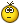 Кем по профессии является изображенный человек? (гончар)
Гончар - ремесленник, кустарь, выделывающий глиняную посуду. А еще гончаров на Руси называли горшеня, глинник, глинчар, скудельник и, как самая высокая похвала, - мастер глиняной посуды.
5 /Д/Мохандас Карамчанд Ганди писал: «В 999 случаях из тысячи можно излечиться с помощью правильной …» Продолжите. (диеты) А профессия? (диетолог)
6 /  / В юности он усердно трудился в химической лаборатории при лондонской больнице. Проучившись всего два года, покинул колледж, чтобы сосредоточиться на прикладной химии, анатомии, юриспруденции. В результате в Лондоне проявился единственный и неповторимый … (детектив Шерлок Холмс)
7 /  / Этот способ изучения химических веществ широко популярен еще в середине 19 века. В старых учебниках по химии при описании свойств веществ обязательно указывался этот параметр. А современные правила безопасности запрещают использовать этот метод исследования. О каком способе изучения веществ идет речь? (Апробация на вкус). Назовите профессию, для которой тонкий вкус - это основное профессиональное качество. (дегустатор)
8 /  / В арсенале этих специалистов имеются специальная трубка, ножницы, гладилки, сошки, металлический косарик. Чтобы реализовать задуманное, профессия требует от специалиста отличного глазомера, усидчивости, хорошей координации движений, креативности и художественного вкуса. Помехой в работе являются астма и аллергии. «Ручная работа … очень важна, именно вручную делаются все приспособления для кабинетов химии в школах и вузах, инструменты для проведения опытов. Без них химия погибнет как наука! На компьютере опыты провести невозможно, и автомат подобных изделий не выполнит». - Александр Доманский (стеклодув).
9 / З /В арсенале этих специалистов раньше можно было увидеть воск и резину, золото и свинец. (зубной техник, дантист, стоматолог)
10 /И / Просмотр видеофрагмента из «Семнадцать мгновений весны». (сервис Yotube)
Мюллеру и Шеленбергу он был известен как Штирлиц. А вот соседи знали его как господина Бользена. Кем работал господин Бользен? (инженером химического завода)
11 /К/Одна из древнейших профессий. Представителям этой профессии запрещалось заниматься другими работами (например, одновременно пахать, тачать, заниматься натуральным хозяйством и так далее) для того, чтобы полностью сосредоточиться на своём занятии, требующем достаточно сложных технологических процессов. Из-за возникающей опасности они обычно поселялись на отшибе, что порождало дополнительную загадочность. Поэтому их часто считали шаманами, позже — колдунами, связанными с дьяволом, тёмными силами. (кузнец)
12 /М /В 6 веке до н.э. финикийцы и галлы научились варить из козьего жира и древесной золы этот один из важнейших искусственных химических продуктов, которые произвели революцию в быту. Назовите этот продукт. (Мыло) Назовите профессию человека, который производит данный продукт (мыловар).
13 /  /Прослушайте музыкальный отрывок (фонограмма «минус» «Не кочегары мы, не плотники…») Назовите профессию, о которой упоминается в песне и самый известный представитель которой изображен на фотографии (В. Цой) (Кочегар)
14 /О/Закончите анекдот одним словом. «Общеизвестно, что человек может вечно смотреть на три вещи: как горит огонь, как течет вода и как работает другой человек». Идеальным вариантом для наблюдения является… (пожар). А профессия? (пожарный, огнеборец)
15 /П/ Представители мужской половины данной профессии считаются лучшими специалистами, наверное, потому, что отвечают женскому представлению об идеальном мужчине: «Мужчина должен быть чист наружностью и нравственностью, с совершенным вкусом, экономичен, добросовестен, курить или пить не дозволяется». А что им дозволяется, и кто они по профессии? (готовить пищу, повара).
16 /  /Для представителей какой профессии пчела могла бы стать эмблемой? (аптекарь, провизор, т.к. пчелу часто называют летающей аптекой))
17 /Т/Долгое время они были изгоями общества в силу своей «грязной» работы, им запрещалось ходить по тротуарам, чтобы они держались подальше от людей. Не смотря на это внешне они выглядели настоящими франтами, поскольку их голову украшал обычно цилиндр (в цилиндр во время работы складывались инструменты). Кто они по профессии? (трубочисты)
Интересно, что и сегодня эта, казалось бы ушедшая профессия существует и даже в некоторых странах востребована. Интересный факт, в Бельгии в 1974 году в городе Тендер была открыта школа трубочистов, где студентов обучают профессии четыре года.
18 /У/Существует много классификаций внутри профессий. Так, среди них существуют
по характеру ценностных ориентаций: теоретики, реалисты, артисты, интуитивисты.
По специфике интеллектуально-волевой сферы: интеллектуальный тип, эмоциональный тип, волевой тип, организаторский тип.
По личностным установкам: тиран, честолюбивый, разумный.
По преобладающей направленности личности: организатор, предметник, предметник-организатор, коммуникатор, интеллигент (просветитель).
Назовите хотя бы одного из них. (учитель )
19 /Ф/(на фоне музыки «Ты сними, сними, меня, фотограф…) Все, кто жил заработками от рисования и живописи, встретили изобретение француза Луи Жака Даггера, обнародованное 7 января 1839 года, недружелюбно. Оно грозило лишить их заработков, и они объявили настоящую войну. Против чего? (фотография) А профессия? (фотограф)
Писатель Оноре де Бальзак утверждал, что фотография — это призрак, который отделяется от снимающихся и склеивается с фотопластинкой, а известный историк и поэт Альфонс де Ламартин в одной из своих книг предал фотографию проклятью. Художники рисовали злые карикатуры на фотографов; и на тех, кто ходил к ним сниматься. Высмеивали их в журналах и газетах, всячески старались отпугнуть людей от фотографии.
И все же фотография жива, она стала интересным видом искусства и реальным документом эпох. И сегодня каждый из нас может назвать себя фотографом и причислить к знатокам этого поистине волшебного искусства.
20/Х/Имея известное во всем мире имя, он любил переплетать книги, клеить рамки для портретов, изготовлять чемоданы. Покупки для этих работ он обычно делал в Гостином дворе. Однажды, выбирая нужный товар одного из покупателей:
- Кто этот почтенный господин?
- Таких людей знать надо, - с уважением в голосе ответил приказчик. – это мастер чемоданных дел…
Как звали «чемоданных дел мастера»? (Д.И.Менделеев) (химик)
21 /Ц/Просмотрите отрывок из известной оперы (видео «Сивильский цирюльник»). Кто по профессии главный герой? (цирюльник, парикмахер)

22 К труженикам этой профессии напрямую относятся слова М. В. Ломоносова: «...в земных недрах пространство, и богато царствует натура... Металлы и минералы сами во двор не придут — требуют глаз и рук для своего прииску». (Горняк, шахтер)

23 /Ю/Название этого вещества в переводе с арабского означает «твердейший», а с греческого – несокрушимый, непреодолимый. (алмаз). А профессия человека, который работает с этим веществом? (ювелир)
24 /  /По приказу Наполеона для солдат было разработано дезинфицирующее средство с тройным эффектом – лечебным, гигиеническим и освежающим. Ничего лучшего не было придумано и через 100 лет, поэтому в 1913 году на выставке в Париже это вещество получило Гран-при. Люди какой профессии используют это вещество и подобные ему? (парфюмер)

Четыре стихии
Многое в этом мире кажется нам прочным и незыблемым, но далеко не каждый понимает, что эта прочность скрыта в наших привычных взглядах на вещи.
 Философ Аристотель сформулировал свою теорию, согласно которой единую материю он представлял в виде стихии земли – сухой и холодной, стихии воды – холодной и влажной, стихии воздуха – теплой и влажной, стихией огня – сухой и теплой. К этим четырем стихиям позже прибавил пятую – эфир, по мнению многих философов – душа.
Вам необходимо написать названия профессий,относящиеся к одной из стихий . Время выполнения – 1 минута. За каждую профессию – 0,5 балла. Профессия, сегодня не прозвучавшая, принесет 1 балл.
Море профессий – не ошибись дверью
 Наиболее известна классификация профессий,  где в качестве критерия выступает отношение человека (субъекта труда) к предмету труда.
Все профессии соотносятся здесь с пятью основными типами:
1. «Человек – природа» – представители этого типа имеют дело с растительными и животными организмами, микроорганизмами и условиями их существования. Например, мастер-плодоовощевод, агроном, зоотехник, ветеринар, микробиолог.
2. «Человек – техника» – работники имеют дело с неживыми, техническими объектами труда. Например, слесарь-сборщик, техник-механик, инженер-механик, техник-технолог общественного питания, инженер-электрик.
3. «Человек – человек» – предметом интереса, распознания, обслуживания, преобразования здесь являются социальные системы, сообщества, группы населения, люди разного возраста. Например, продавец, парикмахер, врач, учитель и т.д.
4. «Человек – знаковая система» – интерес представляют естественные и искусственные языки, условные знаки, символы, цифры, формулы. Например, математик, редактор издательства, программист, языковед и т.д.
5. «Человек – художественный образ» – в профессиях данного типа мир видится работником, прежде всего, как некая данность, в которой можно найти, выделить красивое, прекрасное. Такого человека мир волнует, как область, которую можно преобразовать и в которую можно привнести красоту, удобство, затрагивающую эмоции форму какого-то содержания. Например, художник-декоратор, художник-реставратор, настройщик музыкальных инструментов, артист балета, актер драматического театра и т.д.
Командам необходимо привести примеры профессий,   относящихся к каждому из типов . Время выполнения 1 минута. За каждый ответ – 0,5 балла. Профессия, сегодня не прозвучавшая, принесет 1 балл.
Учитель: Надеюсь, что сегодняшняя игра позволила расширить ваши знания, по-новому взглянуть на казалось бы обычные вещи, которые нас окружают. Стремление увидеть что-либо удивительное и необычное в обыденных вещах – отличительная особенность творчески мыслящих людей, к разряду которых, несомненно, относитесь и вы. Помните, что человек молод, пока сохраняет способность удивляться. Так что удивляйтесь на здоровье.